Национальный проект «ОБРАЗОВАНИЕ»
Федеральный проект «СОВРЕМЕННАЯ ШКОЛА»
Региональный проект «ТОЧКА РОСТА»
МОУ «Средняя школа № 2»ДостиженияВсероссийский дистанционный командный квест «Вокруг информатики. Космические Олимпийские игры». Диплом III степени.Областной конкурс по компьютерным технологиям «Компьютерный мир». Диплом за II место.Городской смотр-конкурс технического творчества детей:Номинация: «Презентация» Диплом за I место.Номинация: «Научно-техническое моделирование» Диплом за II место.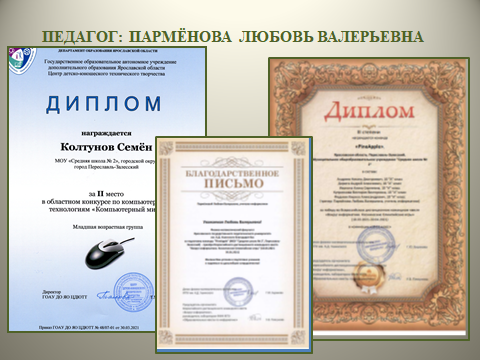 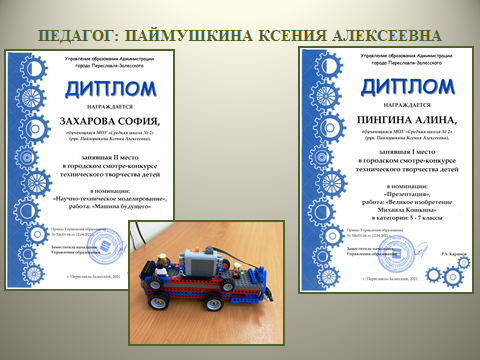 № п/пНаправленность программыКоличество группКоличество детейТехническая направленность131162.Естественнонаучной направленности328ВСЕГО:16144